附件1：网上报名请扫二维码，并在备注中承诺：上述填写内容真实，符合招聘公告的报考条件；如有不实，弄虚作假，本人自愿放弃聘用资格并承担相应责任。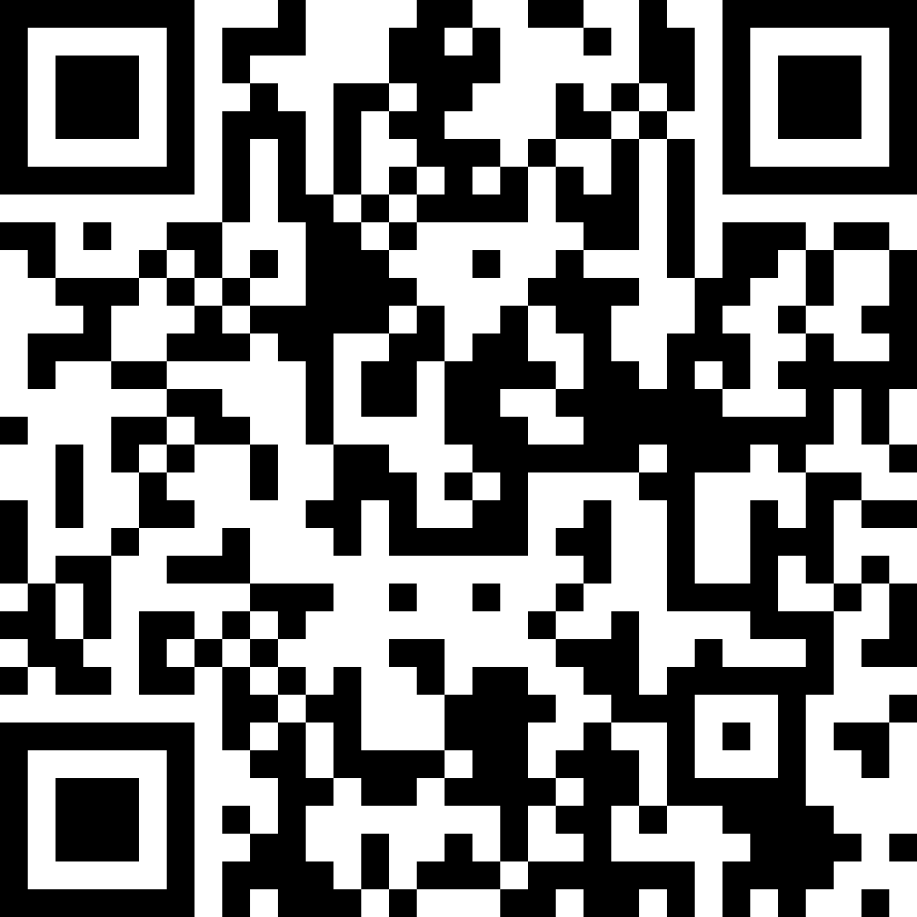 